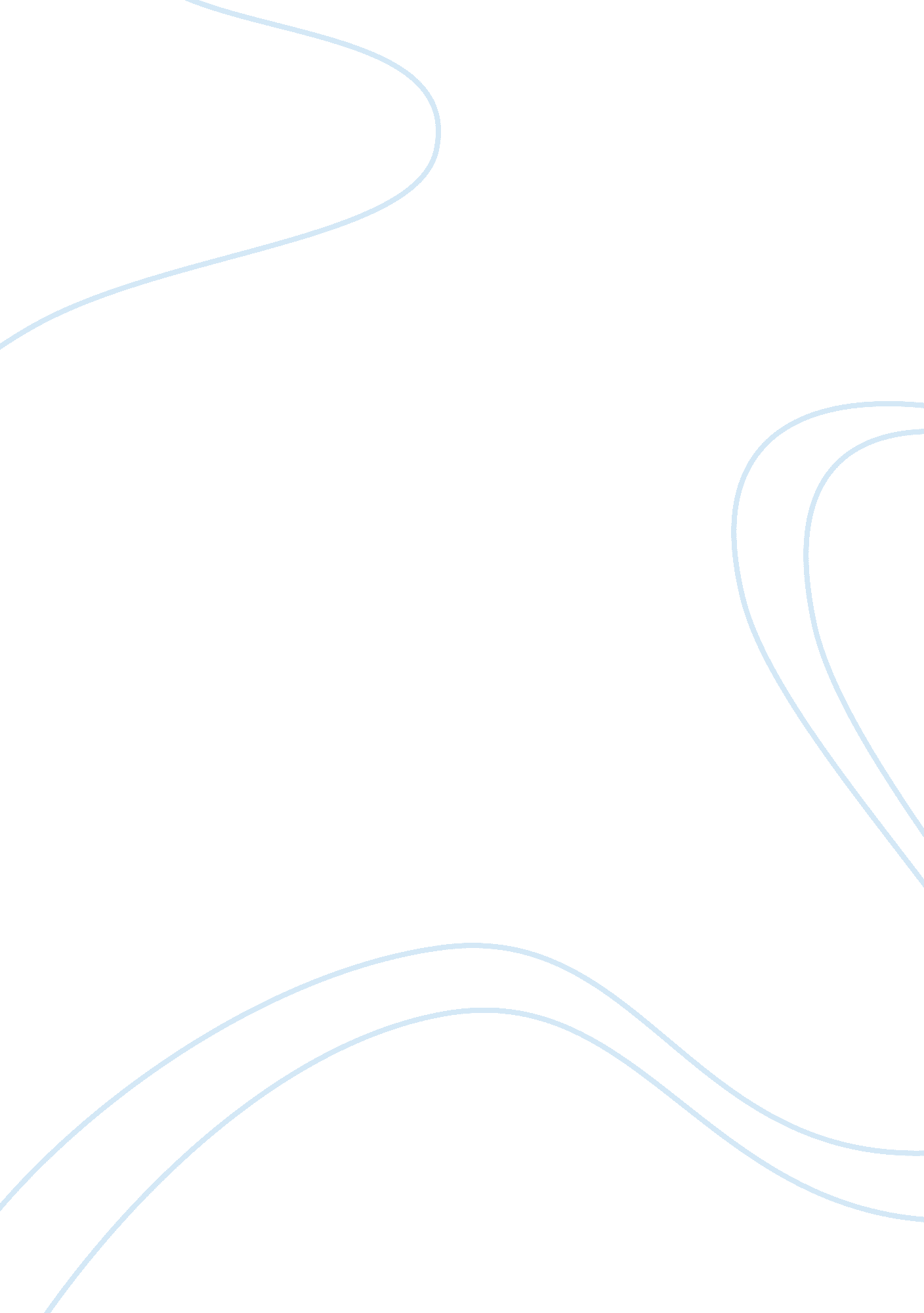 Demonstrative brownie speech essay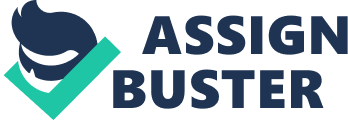 Introduction Stressed spelled backwards enchantments sweets. happenstance? I think non. Writer of this quotation mark is unknown. I have to to the full hold with this statement because when I’m stressed or holding a bad twenty-four hours. I merely love to come to my kitchen and bake something. One of my favourite things to bake is a Brownie. Thesis: ( So ) Today I will demo you that anybody can do their ain Brownies that is fresh as can be. Audience motive: For many people that feel that they’re unskilled in cookery. but love the gustatory sensation of a homemade dainty. doing Brownies is the reply. Within 35 proceedingss the odor of fresh-baked Brownies will be doing your oral cavity H2O. Preview: I will be speaking about the necessary ingredients. the existent procedure. and a few tips. Body I. You will necessitate some ingredients. tools. and stuffs. A. You need a box of Ghiradelli Brownie mix. medium bowl. whisk. mensurating cup. and Pam oil cookery spray. B. You will necessitate an egg. 1/4 cup H2O. and 1/3 cup vegetable oil. II. Before you begin. you’ll need to prep. A. Preheat standard oven to 325 grades. B. Prepare 8? 8 baking pan by lightly spraying with Pam non-stick cookery spray. III. I will now demo you the procedure for doing the Brownies. A. Stir mixture. H2O. oil. and egg in medium bowl until moistened ( about 40 shots ) . B. Spoon hitter into prepared pan and spread equally. C. Bake for 39-43 proceedingss. IV. Here are some helpful tips. A. Do non over bake. B. Fresh baked Brownies appear under baked but cool to doneness. C. Cool wholly in pan before cutting. D. Store in a tightly covered container. Decision Drumhead: Today I showed you: The ingredients needed to do Brownies. the procedure. and gave you a few tips on how to maintain your Brownies fresh. Relate subject to audience: Homemade Brownies are fresh. easy. and perfect for household assemblages Shutting: So now that you know how easy it is to do Brownies. take your favourite mix or look up an easy formula and bask this fantastic dainty. 